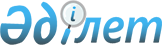 "2009 жылға арналған Жітіқара ауданының бюджеті туралы" 2008 жылғы 25 желтоқсандағы № 127 мәслихат шешіміне өзгерістер мен толықтырулар енгізу туралыҚостанай облысы Жітіқара ауданы мәслихатының 2009 жылғы 27 сәуірдегі № 164 шешімі. Қостанай облысы Жітіқара ауданының Әділет басқармасында 2009 жылғы 29 сәуірде № 9-10-116 тіркелді

      Жітіқара ауданы әкімдігінің қаулысын қарап, Қазақстан Республикасы Бюджеттiк кодексiнiң 109 бабына және Қазақстан Республикасы "Қазақстан Республикасындағы жергілікті мемлекеттік басқару және өзін-өзі басқару туралы" Заңының 6 бабы 1 тармағы 1) тармақшасына сәйкес, Жітіқара аудандық мәслихаты ШЕШТІ:

      1. "2009 жылға арналған Жітіқара ауданының бюджеті туралы" 2008 жылғы 25 желтоқсандағы № 127 (нормативтік құқықтық актілердің мемлекеттік тіркеу Тізілімінде 9-10-105 нөмірімен тіркелген, 2009 жылғы 16 қаңтарда "Житикаринские новости" газетінде жарияланған, бұрын "2009 жылға арналған Жітіқара ауданының бюджеті туралы" 2008 жылғы 25 желтоқсандағы № 127 шешімге өзгерістер мен толықтырулар енгізу туралы" 2009 жылғы 19 қаңтардағы № 135 мәслихат шешімімен, нормативтік құқықтық актілердің мемлекеттік тіркеу Тізілімінде 9-10-107 нөмірімен тіркелген, 2009 жылғы 30 қаңтарда № 05 "Житикаринские новости" газетінде жарияланған, өзгерістер мен толықтырулар енгізілген) мәслихат шешіміне мынадай өзгерістер мен толықтырулар енгізілсін:

      кіріспедегі "жергілікті мемлекеттік басқару" сөздерінен кейін "және өзін-өзі басқару" сөздерімен толықтырылсын;

      көрсетілген шешімнің 1 тармағы жаңа редакцияда жазылсын:

      "1. 2009 жылға арналған аудандық бюджет 1 қосымшаға сәйкес мынадай көлемде бекітілсін:

      1) кірістер – 1 979 503 мың теңге, оның ішінде:

      салықтық түсімдер бойынша – 973 985 мың теңге;

      салықтық емес түсімдер бойынша – 2 185 мың теңге;

      негізгі капиталды сатудан түсетін түсімдер бойынша – 1 000 мың теңге;

      алынған трансферттер бойынша – 1 002 333 мың теңге, оның ішінде нысаналы ағымдағы трансферттер – 189 725 мың теңге, дамытуға арналған нысаналы трансферттер – 104 888 мың теңге, субвенциялар – 707 720 мың теңге;

      2) шығындар – 1 979 524,2 мың теңге;

      3) бюджет тапшылығы – -21,2 мың теңге;

      4) бюджет тапшылығын қаржыландыру – 21,2 мың теңге, оның iшiнде бюджет қаражатының бос қалдықтары есебiнен – 21,2 мың теңге";

      көрсетілген шешімнің 2 тармағындағы:

      "50 800 мың теңге" саны мен сөзі "2 104 мың теңге" саны мен сөзіне ауыстырылсын;

      "10 289 мың теңге" саны мен сөзі "11 050 мың теңге" саны мен сөзіне ауыстырылсын;

      "2 139 мың теңге" саны мен сөзі "3 208 мың теңге" саны мен сөзіне ауыстырылсын;

      7) тармақшасы жаңа редакцияда жазылсын:

      "7) 4 500 мың теңге–жастардың іс-тәжірибесінің бағдарламаларын кеңейтуге";

      мынадай мазмұндағы 14), 15), 16), 17) тармақшалармен толықтырылсын:

      "14) 7 186 мың теңге-әлеуметтік жұмыс орындарын құруға;

      15) 10 000 мың теңге – Қостанай облысы Жітіқара қаласының Жітіқара ауданы әкімдігінің "Житикаракоммунэнерго" мемлекеттік коммуналдық кәсіпорынының жылу желілерін оқшаулаудың жөндеуіне;

      16) 5 800 мың теңге - өңірлік жұмыспен қамту және кадрларды қайта даярлау стратегиясын іске асыру шеңберінде кенттерде, ауылдарда (селоларда), ауылдық (селолық) округтерде әлеуметтік жобаларды қаржыландыруға, оның ішінде:

      1 300 мың теңге – Забеловка селосы;

      1 000 мың теңге – Чайковский ауылы;

      1 000 мың теңге – Ырсай селосы;

      1 500 мың теңге – Пригородный ауылы;

      1 000 мың теңге – Тургеновка селосы;

      17) 48 696 мың теңге – кірістер ысырабын өтеуге";

      көрсетілген шешімнің 1 және 4 қосымшалары осы шешімнің 1 және  2 қосымшаларына сәйкес жаңа редакцияда жазылсын.

      2. Осы шешім 2009 жылдың 1 қаңтарынан бастап қолданысқа енеді.      Жітіқара аудандық

      мәслихаты сегізінші

      сессиясының төрағасы                       З. Асадуллин      Жітіқара аудандық

      мәслихатының хатшысы                      Г. Алпысбаева      



2009 жылғы 27 сәуірдегі      

№ 164 мәслихат шешіміне      

1 қосымша                    2008 жылғы 25 желтоқсандағы  

№ 127 мәслихат шешіміне      

1 қосымша                    2009 жылға арналған Жітіқара ауданының бюджеті      



2009 жылғы 27 сәуірдегі      

№ 164 мәслихат шешіміне      

2 қосымша                    

      2008 жылғы 25 желтоқсандағы  

№ 127 мәслихат шешіміне      

4 қосымша                    2009 жылға арналған Жітіқара ауданының ауыл,

село, селолық округтер әкiмдерi аппараттарының

бюджеттік бағдарламалары
					© 2012. Қазақстан Республикасы Әділет министрлігінің «Қазақстан Республикасының Заңнама және құқықтық ақпарат институты» ШЖҚ РМК
				СанатыСанатыСанатыСанатыСома,

мың теңгеСыныбы                 АТАУЫСыныбы                 АТАУЫСыныбы                 АТАУЫСома,

мың теңгеIшкi сыныбыIшкi сыныбыСома,

мың теңгеІ. Кірістер 19795031Салықтық түсімдер973985101Табыс салығы 3473591012Жеке табыс салығы347359103Әлеуметтiк салық4866001031Әлеуметтік салық486600104Меншiкке салынатын салықтар1042561041Мүлiкке салынатын салықтар648921043Жер салығы122501044Көлiк құралдарына салынатын салық251241045Бірыңғай жер салығы1990105Тауарларға, жұмыстарға және қызметтерге салынатын iшкi салықтар295601052Акциздер19431053Табиғи және басқа ресурстарды пайдаланғаны үшiн түсетiн түсiмдер225991054Кәсiпкерлiк және кәсiби қызметтi жүргiзгенi үшiн алынатын алымдар5018108Заңдық мәнді іс-әрекеттерді жасағаны және (немесе) оған уәкілеттігі бар мемлекеттік органдар немесе лауазымды адамдар құжаттар бергені үшін алынатын міндетті төлемдер62101081Мемлекеттік баж62102Салықтық емес түсiмдер2185201Мемлекеттік меншіктен түсетін кірістер21852015Мемлекет меншігіндегі мүлікті жалға беруден түсетін кірістер21853Негізгі капиталды сатудан түсетін түсімдер1000303Жердi және материалдық емес активтердi сату10003031Жерді сату10004Трансферттердің түсімдері1002333402Мемлекеттiк басқарудың жоғары тұрған органдарынан түсетiн трансферттер10023334022Облыстық бюджеттен түсетiн трансферттер1002333Функционалдық топФункционалдық топФункционалдық топФункционалдық топФункционалдық топСома,

мың теңгеКіші функцияКіші функцияКіші функцияКіші функцияСома,

мың теңгеБюджеттік бағдарламалардың әкiмшiсi АТАУЫБюджеттік бағдарламалардың әкiмшiсi АТАУЫБюджеттік бағдарламалардың әкiмшiсi АТАУЫСома,

мың теңгеБағдарламаБағдарламаСома,

мың теңгеІІ. Шығындар1979524,21Жалпы сипаттағы мемлекеттiк қызметтер 127533101Мемлекеттiк басқарудың жалпы функцияларын орындайтын өкiлдi, атқарушы және басқа органдар105189112Аудан (облыстық маңызы бар қала) мәслихатының аппараты9256101112001Аудан (облыстық маңызы бар қала) мәслихатының қызметін қамтамасыз ету9256122Аудан (облыстық маңызы бар қала) әкімінің аппараты42828101122001Аудан (облыстық маңызы бар қала) әкімінің қызметін қамтамасыз ету42828123Қаладағы аудан, аудандық маңызы бар қала, кент, ауыл (село), ауылдық (селолық) округ әкімінің аппараты53105101123001Қаладағы ауданның, аудандық маңызы бар қаланың, кенттің, ауылдың (селоның), ауылдық (селолық) округтің әкімі аппаратының жұмыс істеуі53105102Қаржылық қызмет14798452Ауданның (облыстық маңызы бар қаланың) қаржы бөлімі14798001Қаржы бөлімінің қызметін қамтамасыз ету11115004Біржолғы талондарды беру жөніндегі жұмысты және біржолғы талондарды іске асырудан сомаларды жинаудың толықтығын қамтамасыз етуді ұйымдастыру1441011Коммуналдық меншікке түскен мүлікті есепке алу, сақтау, бағалау және сату224205Жоспарлау және статистикалық қызмет7546453Ауданның (облыстық маңызы бар қаланың) экономика және бюджеттік жоспарлау бөлімі7546001Экономика және бюджеттік жоспарлау бөлімнің қызметін қамтамасыз ету75462Қорғаныс2512201Әскери мұқтаждар2512122Аудан (облыстық маңызы бар қала) әкімінің аппараты2512005Жалпыға бірдей әскери міндетті атқару шеңберіндегі іс-шаралар25123Қоғамдық тәртіп, қауіпсіздік, құқықтық, сот, қылмыстық-атқару қызметі2160301Құқық қорғау қызметi2160458Ауданның (облыстық маңызы бар қаланың) тұрғын үй-коммуналдық шаруашылық, жолаушылар көлігі және автомобиль жолдары бөлімі2160301458021Елді мекендерде жол жүру қозғалысының қауіпсіздігін қамтамасыз ету21604Бiлiм беру981680401Мектепке дейiнгi тәрбие және оқыту20252464Ауданның (облыстық маңызы бар қаланың) білім беру бөлімі20252401464009Мектепке дейінгі тәрбие және оқыту ұйымдарының қызметін қамтамасыз ету20252402Бастауыш, негізгі орта және жалпы орта білім беру938836464Ауданның (облыстық маңызы бар қаланың) білім беру бөлімі938836402464003Жалпы білім беру896062402464006Балалар үшін қосымша білім беру23702010Республикалық бюджеттен берілетін нысаналы трансферттер есебiнен білім беру мемлекеттік жүйесінде жаңа оқыту технологияларды енгізу1907209Бiлiм беру саласындағы өзге де қызметтер22592464Ауданның (облыстық маңызы бар қаланың) білім беру бөлімі22592409464001Білім беру бөлімінің қызметін қамтамасыз ету10608005Ауданның (аудандық маңызы бар қаланың) мемлекеттік білім беру мекемелер үшін оқулықтар мен оқу-әдiстемелiк кешендерді сатып алу және жеткізу11284409464007Аудандық (қалалық) ауқымда мектеп олимпиадаларын, мектептен тыс іс-шараларды және конкурстар өткізу7006Әлеуметтiк көмек және әлеуметтiк қамсыздандыру273433602Әлеуметтiк көмек255826451Ауданның (облыстық маңызы бар қаланың) жұмыспен қамту және әлеуметтік бағдарламалар бөлімі255826602451002Еңбекпен қамту бағдарламасы30501602451005Мемлекеттік атаулы әлеуметтік көмек 15384602451006Тұрғын үй көмегі144000602451007Жергілікті өкілетті органдардың шешімі бойынша азаматтардың жекелеген топтарына әлеуметтік көмек14746010Үйден тәрбиеленіп оқытылатын мүгедек балаларды материалдық қамтамасыз ету306602451014Мұқтаж азаматтарға үйде әлеуметтiк көмек көрсету1286960245101618 жасқа дейінгі балаларға мемлекеттік жәрдемақылар35408602451017Мүгедектерді оңалту жеке бағдарламасына сәйкес, мұқтаж мүгедектерді міндетті гигиеналық құралдармен қамтамасыз етуге, және ымдау тілі мамандарының, жеке көмекшілердің қызмет көрсетуіне2612609Әлеуметтiк көмек және әлеуметтiк қамтамасыз ету салаларындағы өзге де қызметтер17607451Ауданның (облыстық маңызы бар қаланың) жұмыспен қамту және әлеуметтік бағдарламалар бөлімі17607609451001Жұмыспен қамту және әлеуметтік бағдарламалар бөлімінің қызметін қамтамасыз ету17068609451011Жәрдемақыларды және басқа да әлеуметтік төлемдерді есептеу, төлеу мен жеткізу бойынша қызметтерге ақы төлеу5397Тұрғын үй-коммуналдық шаруашылық12509702Коммуналдық шаруашылық81401458Ауданның (облыстық маңызы бар қаланың) тұрғын үй-коммуналдық шаруашылық, жолаушылар көлігі және автомобиль жолдары бөлімі81401012Сумен жабдықтау және су бөлу жүйесінің қызмет етуі20000702458026Ауданның (облыстық маңызы бар қаланың) коммуналдық меншігіндегі жылу жүйелерін қолдануды ұйымдастыру51401030Өңірлік жұмыспен қамту және кадрларды қайта даярлау стратегиясын іске асыру шеңберінде инженерлік коммуникациялық инфрақұрылымды жөндеу және елді-мекендерді көркейту10000703Елді-мекендерді көркейту43696123Қаладағы аудан, аудандық маңызы бар қала, кент, ауыл (село), ауылдық (селолық) округ әкімінің аппараты3095008Елді мекендердiң көшелерiн жарықтандыру3095458Ауданның (облыстық маңызы бар қаланың) тұрғын үй-коммуналдық шаруашылық, жолаушылар көлігі және автомобиль жолдары бөлімі40601015Елдi мекендердегі көшелердi жарықтандыру18684016Елдi мекендердiң санитариясын қамтамасыз ету8146017Жерлеу орындарын күтiп-ұстау және туысы жоқтарды жерлеу1188018Елдi мекендердi абаттандыру және көгалдандыру125838Мәдениет, спорт, туризм және ақпараттық кеңістiк57361801Мәдениет саласындағы қызмет19544455Ауданның (облыстық маңызы бар қаланың) мәдениет және тілдерді дамыту бөлімі19544003Мәдени-демалыс жұмысын қолдау19544802Спорт3624465Ауданның (облыстық маңызы бар қаланың) Дене шынықтыру және спорт бөлімі3624006Аудандық (облыстық маңызы бар қалалық) деңгейде спорттық жарыстар өткiзу864007Әртүрлi спорт түрлерi бойынша аудан (облыстық маңызы бар қала) құрама командаларының мүшелерiн дайындау және олардың облыстық спорт жарыстарына қатысуы2760803Ақпараттық кеңiстiк20848455Ауданның (облыстық маңызы бар қаланың) мәдениет және тілдерді дамыту бөлімі17363803455006Аудандық (қалалық) кiтапханалардың жұмыс iстеуi16199803455007Мемлекеттік тілді және Қазақстан халықтарының басқа да тілдерін дамыту1164456Ауданның (облыстық маңызы бар қаланың) ішкі саясат бөлімі3485002Бұқаралық ақпарат құралдары арқылы мемлекеттiк ақпарат саясатын жүргізу3485809Мәдениет, спорт, туризм және ақпараттық кеңiстiктi ұйымдастыру жөнiндегi өзге де қызметтер13345455Ауданның (облыстық маңызы бар қаланың) мәдениет және тілдерді дамыту бөлімі3741809455001Мәдениет және тілдерді дамыту бөлімінің қызметін қамтамасыз ету3741456Ауданның (облыстық маңызы бар қаланың) ішкі саясат бөлімі6211809456001Ішкі саясат бөлімінің қызметін қамтамасыз ету 5705809456003Жастар саясаты саласындағы өңірлік бағдарламаларды iске асыру506465Ауданның (облыстық маңызы бар қаланың) Дене шынықтыру және спорт бөлімі3393809465001Дене шынықтыру және спорт бөлімі қызметін қамтамасыз ету339310Ауыл, су, орман, балық шаруашылығы, ерекше қорғалатын табиғи аумақтар, қоршаған ортаны және жануарлар дүниесін қорғау, жер қатынастары1272281001Ауыл шаруашылығы12189462Ауданның (облыстық маңызы бар қаланың) ауыл шаруашылық бөлімі12189001Ауыл шаруашылығы бөлімінің қызметін қамтамасыз ету8981099Республикалық бюджеттен берілетін нысаналы трансферттер есебiнен ауылдық елді мекендер саласының мамандарын әлеуметтік қолдау шараларын іске асыру320802Су шаруашылығы102784467Ауданның (облыстық маңызы бар қаланың) құрылыс бөлімі102784012Сумен жабдықтау жүйесін дамыту1027841006Жер қатынастары6455463Ауданның (облыстық маңызы бар қаланың) жер қатынастары бөлімі64551006463001Жер қатынастары бөлімінің қызметін қамтамасыз ету645509Ауыл, су, орман, балық шаруашылығы және қоршаған ортаны қорғау мен жер қатынастары саласындағы өзге де қызметтер 5800123Қаладағы аудан, аудандық маңызы бар қала, кент, ауыл (село), ауылдық (селолық) округ әкімінің аппараты 5800019Өңірлік жұмыспен қамту және кадрларды қайта даярлау стратегиясын іске асыру шеңберінде кенттерде, ауылдарда (селоларда), ауылдық (селолық) округтерде әлеуметтік жобаларды қаржыландыру580011Өнеркәсіп, сәулет, қала құрылысы және құрылыс қызметі120041102Сәулет, қала құрылысы және құрылыс қызметі12004467Ауданның (облыстық маңызы бар қаланың) құрылыс бөлімі63521102467001Құрылыс бөлімінің қызметін қамтамасыз ету6352468Ауданның (облыстық маңызы бар қаланың) сәулет және қала құрылысы бөлімі56521102468001Қала құрылысы және сәулет бөлімінің қызметін қамтамасыз ету565212Көлiк және коммуникация2469731201Автомобиль көлiгi246973458Ауданның (облыстық маңызы бар қаланың) тұрғын үй-коммуналдық шаруашылық, жолаушылар көлігі және автомобиль жолдары бөлімі246973022Көлік инфрақұрылымын дамыту21041201458023Автомобиль жолдарының жұмыс істеуін қамтамасыз ету24486913Басқалар235221303Кәсiпкерлiк қызметтi қолдау және бәсекелестікті қорғау4326469Ауданның (облыстық маңызы бар қаланың) кәсіпкерлік бөлімі43261303469001Кәсіпкерлік бөлімі қызметін қамтамасыз ету43261309Басқалар19196452Ауданның (облыстық маңызы бар қаланың) қаржы бөлімі10258012Ауданның (облыстық маңызы бар қаланың) жергілікті атқарушы органының резерві 10258458Ауданның (облыстық маңызы бар қаланың) тұрғын үй-коммуналдық шаруашылық, жолаушылар көлігі және автомобиль жолдары бөлімі8938001Тұрғын үй-коммуналдық шаруашылық, жолаушылар көлігі және автомобиль жолдары бөлімінің қызметін қамтамасыз ету893815Трансферттер21,201Трансферттер21,2452Ауданның (облыстық маңызы бар қаланың) қаржы бөлімі21,2006Нысаналы пайдаланылмаған (толық пайдаланылмаған) трансферттерді қайтару21,2ІІІ. Таза бюджеттік несие беру0ІV. Қаржы активтерімен операциялар бойынша сальдо0V. Тапшылық (-), профицит (+)-21,2VІ. Тапшылықты қаржыландыру (профицитті пайдалану)21,28Бюджет қаражаттарының пайдаланылатын қалдықтары21,2Функционалдық топФункционалдық топФункционалдық топФункционалдық топФункционалдық топСома,

мың теңгеКіші функция           АТАУЫКіші функция           АТАУЫКіші функция           АТАУЫКіші функция           АТАУЫСома,

мың теңгеБюджеттік бағдарламалардың әкiмшiсiБюджеттік бағдарламалардың әкiмшiсiБюджеттік бағдарламалардың әкiмшiсiСома,

мың теңгеБағдарламаБағдарламаСома,

мың теңгеБольшевик селолық округі1Жалпы сипаттағы мемлекеттiк қызметтер412701Мемлекеттiк басқарудың жалпы функцияларын орындайтын өкiлдi, атқарушы және басқа органдар4127123Қаладағы аудан, аудандық маңызы бар қала, кент, ауыл (село), ауылдық (селолық) округ әкімінің аппараты4127001Қаладағы ауданның, аудандық маңызы бар қаланың, кенттің, ауылдың (селоның), ауылдық (селолық) округтің әкімі аппаратының жұмыс iстеуi41277Тұрғын үй-коммуналдық шаруашылық20403Елді-мекендерді көркейту204123Қаладағы аудан, аудандық маңызы бар қала, кент, ауыл (село), ауылдық (селолық) округ әкімінің аппараты204008Елді мекендердiң көшелерiн жарықтандыру20410Ауыл, су, орман, балық шаруашылығы, ерекше қорғалатын табиғи аумақтар, қоршаған ортаны және жануарлар дүниесін қорғау, жер қатынастары100009Ауыл, су, орман, балық шаруашылығы және қоршаған ортаны қорғау мен жер қатынастары саласындағы өзге де қызметтер 1000123Қаладағы аудан, аудандық маңызы бар қала, кент, ауыл (село), ауылдық (селолық) округ әкімінің аппараты 1000019Өңірлік жұмыспен қамту және кадрларды қайта даярлау стратегиясын іске асыру шеңберінде кенттерде, ауылдарда (селоларда), ауылдық (селолық) округтерде әлеуметтік жобаларды қаржыландыру1000Волгоградский селосы1Жалпы сипаттағы мемлекеттiк қызметтер 374501Мемлекеттiк басқарудың жалпы функцияларын орындайтын өкiлдi, атқарушы және басқа органдар3745123Қаладағы аудан, аудандық маңызы бар қала, кент, ауыл (село), ауылдық (селолық) округ әкімінің аппараты3745001Қаладағы ауданның, аудандық маңызы бар қаланың, кенттің, ауылдың (селоның), ауылдық (селолық) округтің әкімі аппаратының жұмыс iстеуi37457Тұрғын үй-коммуналдық шаруашылық19803Елді-мекендерді көркейту198123Қаладағы аудан, аудандық маңызы бар қала, кент, ауыл (село), ауылдық (селолық) округ әкімінің аппараты198008Елді мекендердiң көшелерiн жарықтандыру198Аққарға селосы1Жалпы сипаттағы мемлекеттiк қызметтер 322301Мемлекеттiк басқарудың жалпы функцияларын орындайтын өкiлдi, атқарушы және басқа органдар3223123Қаладағы аудан, аудандық маңызы бар қала, кент, ауыл (село), ауылдық (селолық) округ әкімінің аппараты3223001Қаладағы ауданның, аудандық маңызы бар қаланың, кенттің, ауылдың (селоның), ауылдық (селолық) округтің әкімі аппаратының жұмыс iстеуi32237Тұрғын үй-коммуналдық шаруашылық23303Елді-мекендерді көркейту233123Қаладағы аудан, аудандық маңызы бар қала, кент, ауыл (село), ауылдық (селолық) округ әкімінің аппараты233008Елді мекендердiң көшелерiн жарықтандыру233Приречный селосы1Жалпы сипаттағы мемлекеттiк қызметтер 314101Мемлекеттiк басқарудың жалпы функцияларын орындайтын өкiлдi, атқарушы және басқа органдар3141123Қаладағы аудан, аудандық маңызы бар қала, кент, ауыл (село), ауылдық (селолық) округ әкімінің аппараты3141001Қаладағы ауданның, аудандық маңызы бар қаланың, кенттің, ауылдың (селоның), ауылдық (селолық) округтің әкімі аппаратының жұмыс iстеуi31417Тұрғын үй-коммуналдық шаруашылық24303Елді-мекендерді көркейту243123Қаладағы аудан, аудандық маңызы бар қала, кент, ауыл (село), ауылдық (селолық) округ әкімінің аппараты243008Елді мекендердiң көшелерiн жарықтандыру243Милютинка селосы1Жалпы сипаттағы мемлекеттiк қызметтер 381601Мемлекеттiк басқарудың жалпы функцияларын орындайтын өкiлдi, атқарушы және басқа органдар3816123Қаладағы аудан, аудандық маңызы бар қала, кент, ауыл (село), ауылдық (селолық) округ әкімінің аппараты3816001Қаладағы ауданның, аудандық маңызы бар қаланың, кенттің, ауылдың (селоның), ауылдық (селолық) округтің әкімі аппаратының жұмыс iстеуi38167Тұрғын үй-коммуналдық шаруашылық29803Елді-мекендерді көркейту298123Қаладағы аудан, аудандық маңызы бар қала, кент, ауыл (село), ауылдық (селолық) округ әкімінің аппараты298008Елді мекендердiң көшелерiн жарықтандыру298Мүктікөл селолық округі1Жалпы сипаттағы мемлекеттiк қызметтер 373801Мемлекеттiк басқарудың жалпы функцияларын орындайтын өкiлдi, атқарушы және басқа органдар3738123Қаладағы аудан, аудандық маңызы бар қала, кент, ауыл (село), ауылдық (селолық) округ әкімінің аппараты3738001Қаладағы ауданның, аудандық маңызы бар қаланың, кенттің, ауылдың (селоның), ауылдық (селолық) округтің әкімі аппаратының жұмыс iстеуi37387Тұрғын үй-коммуналдық шаруашылық15503Елді-мекендерді көркейту155123Қаладағы аудан, аудандық маңызы бар қала, кент, ауыл (село), ауылдық (селолық) округ әкімінің аппараты155008Елді мекендердiң көшелерiн жарықтандыру155Тоқтаров селолық округі1Жалпы сипаттағы мемлекеттiк қызметтер 399001Мемлекеттiк басқарудың жалпы функцияларын орындайтын өкiлдi, атқарушы және басқа органдар3990123Қаладағы аудан, аудандық маңызы бар қала, кент, ауыл (село), ауылдық (селолық) округ әкімінің аппараты3990001Қаладағы ауданның, аудандық маңызы бар қаланың, кенттің, ауылдың (селоның), ауылдық (селолық) округтің әкімі аппаратының жұмыс iстеуi39907Тұрғын үй-коммуналдық шаруашылық26003Елді-мекендерді көркейту260123Қаладағы аудан, аудандық маңызы бар қала, кент, ауыл (село), ауылдық (селолық) округ әкімінің аппараты260008Елді мекендердiң көшелерiн жарықтандыру260Чайковский ауылы1Жалпы сипаттағы мемлекеттiк қызметтер 381001Мемлекеттiк басқарудың жалпы функцияларын орындайтын өкiлдi, атқарушы және басқа органдар3810123Қаладағы аудан, аудандық маңызы бар қала, кент, ауыл (село), ауылдық (селолық) округ әкімінің аппараты3810001Қаладағы ауданның, аудандық маңызы бар қаланың, кенттің, ауылдың (селоның), ауылдық (селолық) округтің әкімі аппаратының жұмыс iстеуi38107Тұрғын үй-коммуналдық шаруашылық19803Елді-мекендерді көркейту198123Қаладағы аудан, аудандық маңызы бар қала, кент, ауыл (село), ауылдық (селолық) округ әкімінің аппараты198008Елді мекендердiң көшелерiн жарықтандыру19810Ауыл, су, орман, балық шаруашылығы, ерекше қорғалатын табиғи аумақтар, қоршаған ортаны және жануарлар дүниесін қорғау, жер қатынастары100009Ауыл, су, орман, балық шаруашылығы және қоршаған ортаны қорғау мен жер қатынастары саласындағы өзге де қызметтер 1000123Қаладағы аудан, аудандық маңызы бар қала, кент, ауыл (село), ауылдық (селолық) округ әкімінің аппараты 1000019Өңірлік жұмыспен қамту және кадрларды қайта даярлау стратегиясын іске асыру шеңберінде кенттерде, ауылдарда (селоларда), ауылдық (селолық) округтерде әлеуметтік жобаларды қаржыландыру1000Шевченковка селосы1Жалпы сипаттағы мемлекеттiк қызметтер344901Мемлекеттiк басқарудың жалпы функцияларын орындайтын өкiлдi, атқарушы және басқа органдар3449123Қаладағы аудан, аудандық маңызы бар қала, кент, ауыл (село), ауылдық (селолық) округ әкімінің аппараты3449001Қаладағы ауданның, аудандық маңызы бар қаланың, кенттің, ауылдың (селоның), ауылдық (селолық) округтің әкімі аппаратының жұмыс iстеуi34497Тұрғын үй-коммуналдық шаруашылық12003Елді-мекендерді көркейту120123Қаладағы аудан, аудандық маңызы бар қала, кент, ауыл (село), ауылдық (селолық) округ әкімінің аппараты120008Елді мекендердiң көшелерiн жарықтандыру120Пригородный ауылы1Жалпы сипаттағы мемлекеттiк қызметтер 517701Мемлекеттiк басқарудың жалпы функцияларын орындайтын өкiлдi, атқарушы және басқа органдар5177123Қаладағы аудан, аудандық маңызы бар қала, кент, ауыл (село), ауылдық (селолық) округ әкімінің аппараты5177001Қаладағы ауданның, аудандық маңызы бар қаланың, кенттің, ауылдың (селоның), ауылдық (селолық) округтің әкімі аппаратының жұмыс iстеуi51777Тұрғын үй-коммуналдық шаруашылық33603Елді-мекендерді көркейту336123Қаладағы аудан, аудандық маңызы бар қала, кент, ауыл (село), ауылдық (селолық) округ әкімінің аппараты336008Елді мекендердiң көшелерiн жарықтандыру33610Ауыл, су, орман, балық шаруашылығы, ерекше қорғалатын табиғи аумақтар, қоршаған ортаны және жануарлар дүниесін қорғау, жер қатынастары150009Ауыл, су, орман, балық шаруашылығы және қоршаған ортаны қорғау мен жер қатынастары саласындағы өзге де қызметтер1500123Қаладағы аудан, аудандық маңызы бар қала, кент, ауыл (село), ауылдық (селолық) округ әкімінің аппараты1500019Өңірлік жұмыспен қамту және кадрларды қайта даярлау стратегиясын іске асыру шеңберінде кенттерде, ауылдарда (селоларда), ауылдық (селолық) округтерде әлеуметтік жобаларды қаржыландыру1500Тимирязев селосы1Жалпы сипаттағы мемлекеттiк қызметтер313001Мемлекеттiк басқарудың жалпы функцияларын орындайтын өкiлдi, атқарушы және басқа органдар3130123Қаладағы аудан, аудандық маңызы бар қала, кент, ауыл (село), ауылдық (селолық) округ әкімінің аппараты3130001Қаладағы ауданның, аудандық маңызы бар қаланың, кенттің, ауылдың (селоның), ауылдық (селолық) округтің әкімі аппаратының жұмыс iстеуi31307Тұрғын үй-коммуналдық шаруашылық17503Елді-мекендерді көркейту175123Қаладағы аудан, аудандық маңызы бар қала, кент, ауыл (село), ауылдық (селолық) округ әкімінің аппараты175008Елді мекендердiң көшелерiн жарықтандыру175Забеловка селосы1Жалпы сипаттағы мемлекеттiк қызметтер421701Мемлекеттiк басқарудың жалпы функцияларын орындайтын өкiлдi, атқарушы және басқа органдар4217123Қаладағы аудан, аудандық маңызы бар қала, кент, ауыл (село), ауылдық (селолық) округ әкімінің аппараты4217001Қаладағы ауданның, аудандық маңызы бар қаланың, кенттің, ауылдың (селоның), ауылдық (селолық) округтің әкімі аппаратының жұмыс iстеуi42177Тұрғын үй-коммуналдық шаруашылық32603Елді-мекендерді көркейту326123Қаладағы аудан, аудандық маңызы бар қала, кент, ауыл (село), ауылдық (селолық) округ әкімінің аппараты326008Елді мекендердiң көшелерiн жарықтандыру32610Ауыл, су, орман, балық шаруашылығы, ерекше қорғалатын табиғи аумақтар, қоршаған ортаны және жануарлар дүниесін қорғау, жер қатынастары130009Ауыл, су, орман, балық шаруашылығы және қоршаған ортаны қорғау мен жер қатынастары саласындағы өзге де қызметтер1300123Қаладағы аудан, аудандық маңызы бар қала, кент, ауыл (село), ауылдық (селолық) округ әкімінің аппараты1300019Өңірлік жұмыспен қамту және кадрларды қайта даярлау стратегиясын іске асыру шеңберінде кенттерде, ауылдарда (селоларда), ауылдық (селолық) округтерде әлеуметтік жобаларды қаржыландыру1300Степной селосы1Жалпы сипаттағы мемлекеттiк қызметтер 412201Мемлекеттiк басқарудың жалпы функцияларын орындайтын өкiлдi, атқарушы және басқа органдар4122123Қаладағы аудан, аудандық маңызы бар қала, кент, ауыл (село), ауылдық (селолық) округ әкімінің аппараты4122001Қаладағы ауданның, аудандық маңызы бар қаланың, кенттің, ауылдың (селоның), ауылдық (селолық) округтің әкімі аппаратының жұмыс iстеуi41227Тұрғын үй-коммуналдық шаруашылық27903Елді-мекендерді көркейту279123Қаладағы аудан, аудандық маңызы бар қала, кент, ауыл (село), ауылдық (селолық) округ әкімінің аппараты279008Елді мекендердiң көшелерiн жарықтандыру279Ырсай селосы1Жалпы сипаттағы мемлекеттiк қызметтер342001Мемлекеттiк басқарудың жалпы функцияларын орындайтын өкiлдi, атқарушы және басқа органдар3420123Қаладағы аудан, аудандық маңызы бар қала, кент, ауыл (село), ауылдық (селолық) округ әкімінің аппараты3420001Қаладағы ауданның, аудандық маңызы бар қаланың, кенттің, ауылдың (селоның), ауылдық (селолық) округтің әкімі аппаратының жұмыс iстеуi34207Тұрғын үй-коммуналдық шаруашылық7003Елді-мекендерді көркейту70123Қаладағы аудан, аудандық маңызы бар қала, кент, ауыл (село), ауылдық (селолық) округ әкімінің аппараты70008Елді мекендердiң көшелерiн жарықтандыру7010Ауыл, су, орман, балық шаруашылығы, ерекше қорғалатын табиғи аумақтар, қоршаған ортаны және жануарлар дүниесін қорғау, жер қатынастары100009Ауыл, су, орман, балық шаруашылығы және қоршаған ортаны қорғау мен жер қатынастары саласындағы өзге де қызметтер1000123Қаладағы аудан, аудандық маңызы бар қала, кент, ауыл (село), ауылдық (селолық) округ әкімінің аппараты 1000019Өңірлік жұмыспен қамту және кадрларды қайта даярлау стратегиясын іске асыру шеңберінде кенттерде, ауылдарда (селоларда), ауылдық (селолық) округтерде әлеуметтік жобаларды қаржыландыру1000